Attraverso il presente modulo si richiede la collaborazione dell'Avis Regionale Veneto per lo svolgimento gratuito delle attività didattiche scelte. Per informazioni contattare: progettoscuola@avisveneto.it Firma dell’insegnante responsabile ____________________________________-----------------------------------------------------------------------------------------------------------------------------------AVIS Comunale di Valdagno OdVNominativo del referente per le attività nella scuola:  PAOLA PERICHTEL.  0445 403626   E-MAIL:  segreteria@avisvaldagno.it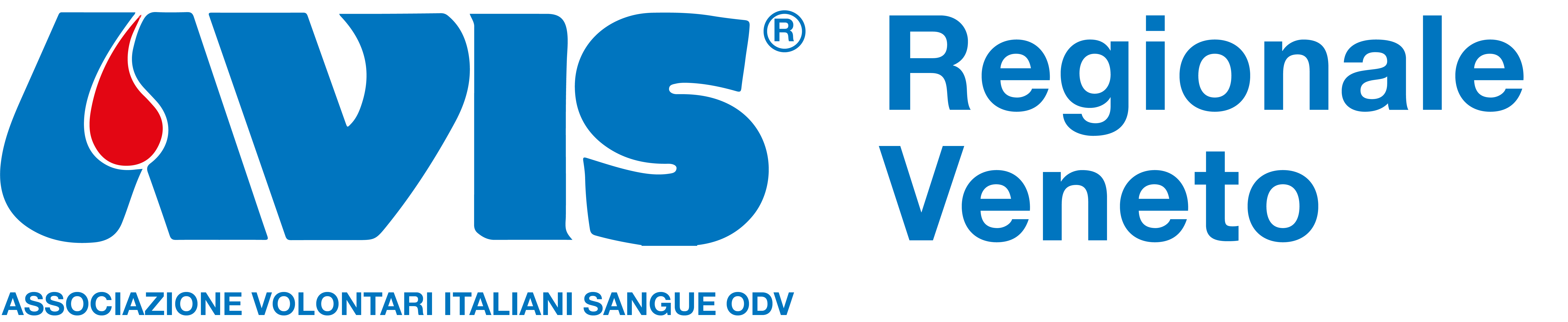 PROGETTO SCUOLA AVIS VENETO- ANNO SCOLASTICO 2023-2024MODULO DI ADESIONE SCUOLE DELL’INFANZIAIl presente modulo va compilato in ogni sua parte e spedito ad AVIS Provinciale di Vicenzaall’indirizzo mail dedicato progettoscuola.vicenza.prov@avis.it SCUOLA DELL’INFANZIANOME:TELEFONO:E-MAIL:INDIRIZZO:PERIODO E GIORNI DELLA SETTIMANA IN CUI VI È MAGGIORE DISPONIBILITÀNUMERO BAMBINI PER CUI SI RICHIEDE INTERVENTO (SOLO MEDI E GRANDI)Si ricorda che un intervento coinvolge un numero massimo di 15 bambini. Per numeri maggiori è necessario chiedere più interventiATTIVITA’ RICHIESTAUN DISEGNO LUNGO … UN VIAGGIO!INSEGNANTE DI RIFERIMENTONOME E COGNOME:INDIRIZZO MAIL: